一般社団法人日本医療検査科学会　御中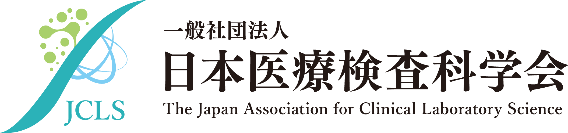 一般社団法人日本医療検査科学会　臨時会員入会届申請年月日：　　　　年　　　月　　　日年会費振込日：　　　　年　　　月　　　日論文掲載に際し、臨時会員の申請を致します。臨時会員（共同者名）氏名　　　　　　　・　　　　　　　・　　　　　　　・　　　　　　　・　　　　　　　・筆頭演者（発表者）*筆頭演者は日本医療検査科学会　正会員の必要があります氏名：会員番号：施設名：所属名：住所：〒電話番号：論文名：発行予定日：通信項目：　・・・お振込控え添付欄・・・　　　　　【振込先案内】■銀行名	　　ゆうちょ銀行■店名	　　〇一九 店（ゼロイチキユウ店）■口座番号	　　当座    418303		■口座名義	　　一般社団法人日本医療検査科学会■名義（カナ）  シヤ）ニホンイリヨウケンサカガクカイ※通信欄または余白に「論文臨時会費」とご記入ください。 注意事項　　臨時会員入会届のご提出は、臨時会費（お一人様1000円）をお振込後、お振込控えと合わせてメールまたはファックスでご提出下さい。なお振込控えはコピーでも構いません。〒113-0033東京都文京区本郷4-2-5MA6F　TEL：03-3813-6635　FAX：03-3813-6679　e-mail:office@jcls.or.jp